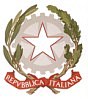 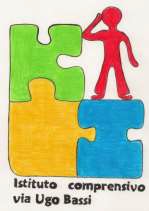 ISTITUTO SCOLASTICO COMPRENSIVO “VIA UGO BASSI”Via U. Bassi n° 30 - 62012 CIVITANOVA MARCHE -Tel. 0733 772163- Fax 0733 778446mcic83600n@istruzione.it    MCIC83600N@PEC.ISTRUZIONE.IT   www.iscviaugobassi.edu.itCod. fiscale: 93068500433  Cod. Meccanografico MCIC83600N                                                                                                                                                               Civitanova Marche, 25 gennaio 2021                                                                                                            Ai docenti ed alle famiglie dell’I.S.C.                                                                                            COMUNICAZIONEOGGETTO: PROGETTO DI SUPPORTO PSICOLOGICO, CALENDARIO E CONTATTISi comunica che è attivo il progetto di supporto psicologico, affidato alla dott.ssa Giselle Ferretti. Il progetto prevede incontri assembleari, colloqui individuali per genitori, alunni della Scuola Secondaria di I grado e personale dell’ISC Via Ugo Bassi orientati alla condivisioni di vissuti e difficoltà generate dalla pandemia in corso dovuta al Covid, alla promozione del benessere, alla prevenzione del disagio.Vista la necessità di rispettare in ogni ambito il protocollo di sicurezza Covid-2, tutti gli incontri e i colloqui si svolgeranno da remoto in modalità telematica. I genitori e il personale scolastico interessati possono prendere appuntamento con la dott.ssa Ferretti contattandola al seguente indirizzo mail: psicologaferrettigiselle@gmail.com  Lo sportello di consulenza sarà attivo dal giorno GIOVEDI’ 28 GENNAIO 2021 negli orari e nelle date indicati nel calendario sotto riportato e consultabile anche nel sito dell’Istituto al seguente link: http://iscviaugobassi.edu.it/.  IL DIRIGENTE SCOLASTICO(Prof. Maurizio Armandini) firma autografa sostituita a mezzo stampa, ai sensi dell’art. 3, comma 2 del d.lgs n. 39/1993   CALENDARIO  SPORTELLO  PSICOLOGICODOTT.SSA  GISELLE FERRETTICALENDARIO  SPORTELLO  PSICOLOGICODOTT.SSA  GISELLE FERRETTIDATAORAGIOVEDI’          28          GENNAIO9:00-12:00SABATO              6          FEBBRAIO9:00-12:00GIOVEDI’          11          FEBBRAIO9:00-12:00SABATO            20          FEBBRAIO9:00-12:00GIOVEDI’          25          FEBBRAIO9:00-12:00SABATO              6          MARZO9:00-12:00GIOVEDI’          11          MARZO9:00-12:00SABATO            20          MARZO9:00-12:00